Publicado en Alicante el 25/04/2024 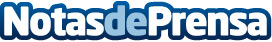 Dr. José María Ponce de León destaca en el evento FAS en Barcelona con innovaciones en ortodoncia pediátricaEl Dr. José María Ponce de León presenta avances en ortodoncia pediátrica mediante el uso de alineadores FAS® KIDS en un evento en BarcelonaDatos de contacto:Clínica Ponce de LeónClínica Ponce de León965207292 Nota de prensa publicada en: https://www.notasdeprensa.es/dr-jose-maria-ponce-de-leon-destaca-en-el Categorias: Nacional Cataluña Valencia Odontología http://www.notasdeprensa.es